Информация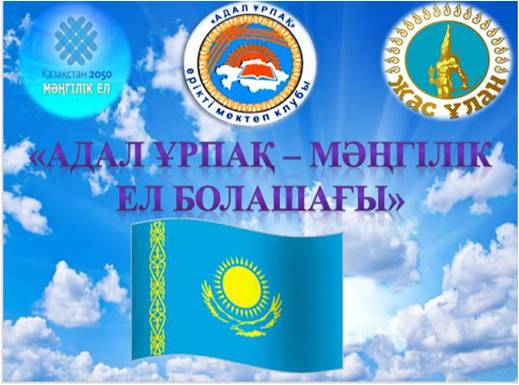   14  сентября  2020  года   через платформу   зум  состоялось  заседание  школьного клуба «Адал ұрпақ». Целью  клуба  является создание условий в школе для становления и развития высоконравственного, ответственного, инициативного и социально компетентного гражданина и патриота.В ходе  заседании  был  проведен  итог работы за  2019-2020 учебный год. Также   с членами клуба   обсуждены  мероприятия направленные   на антикоррупцию. 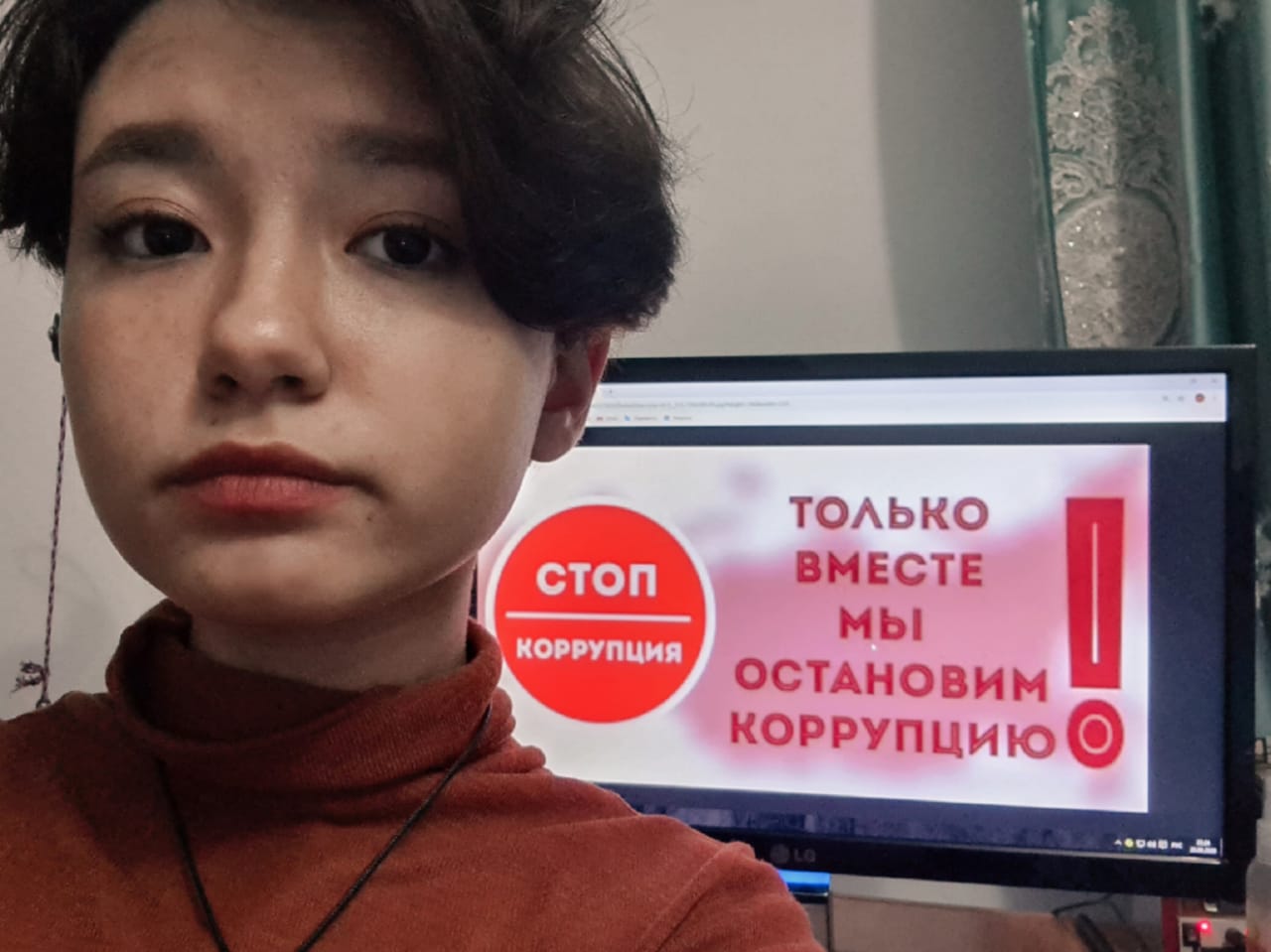 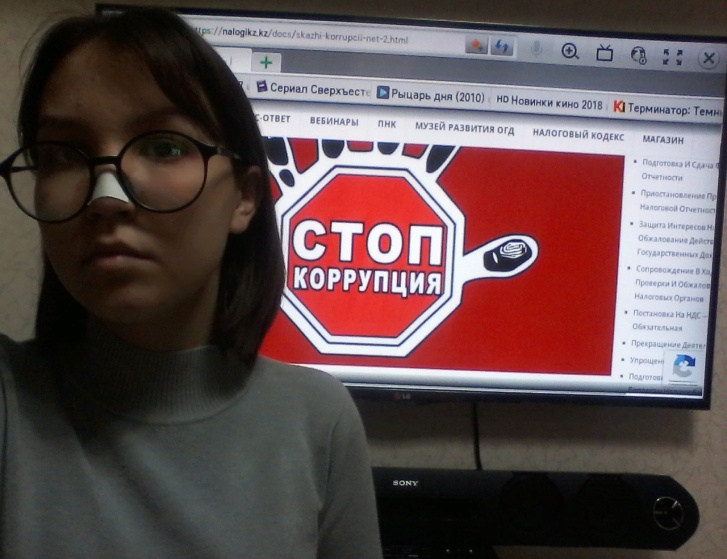 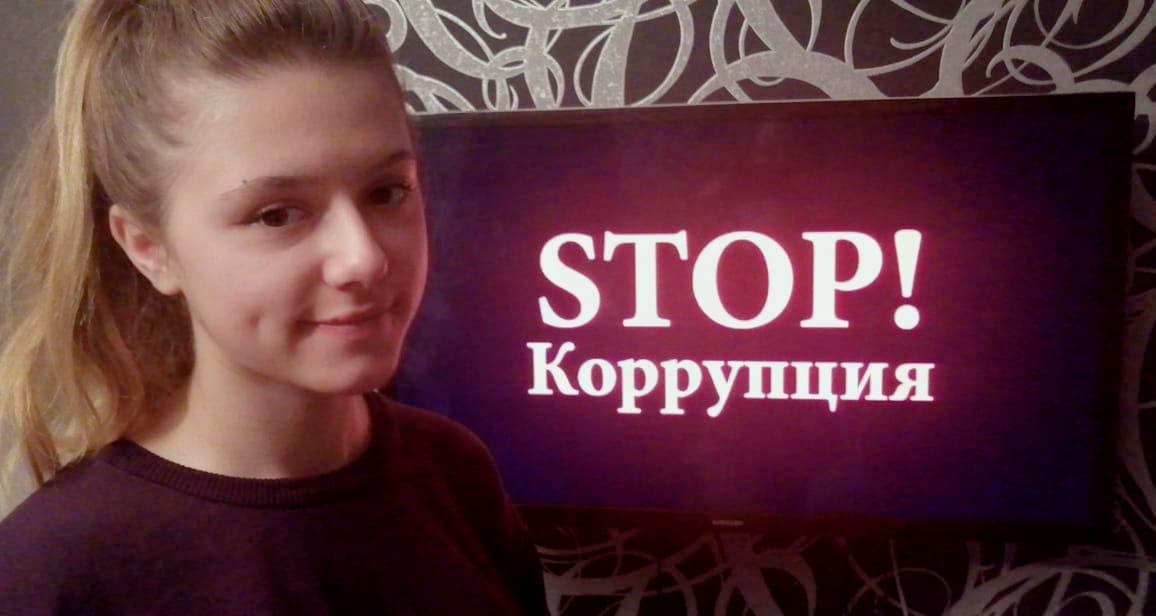 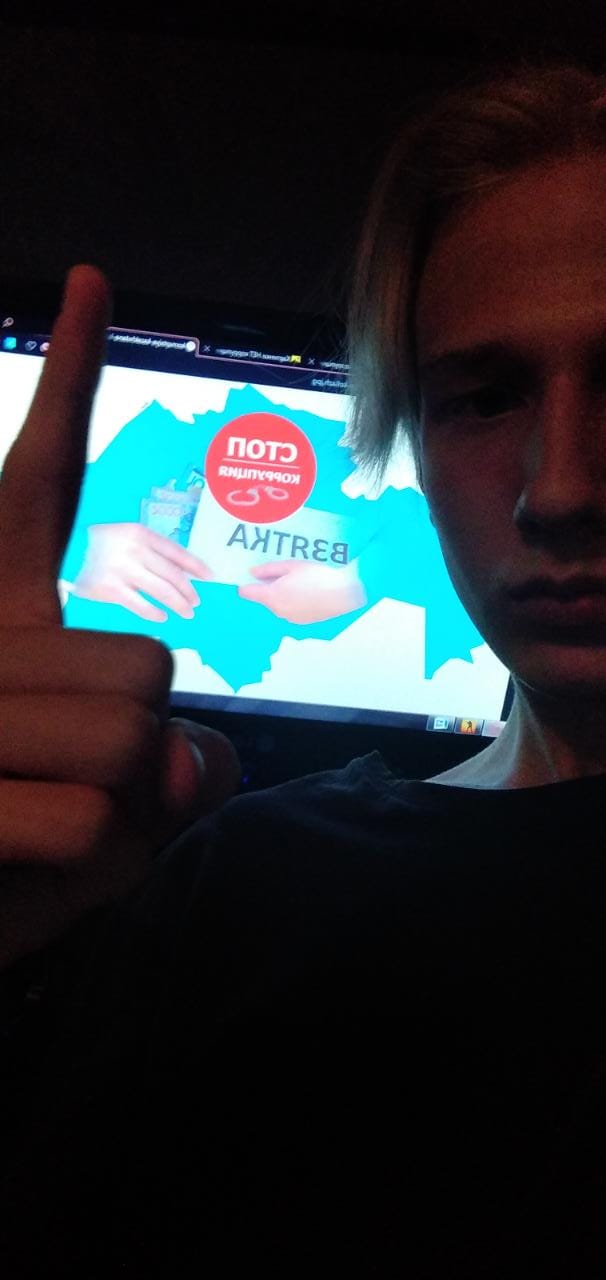 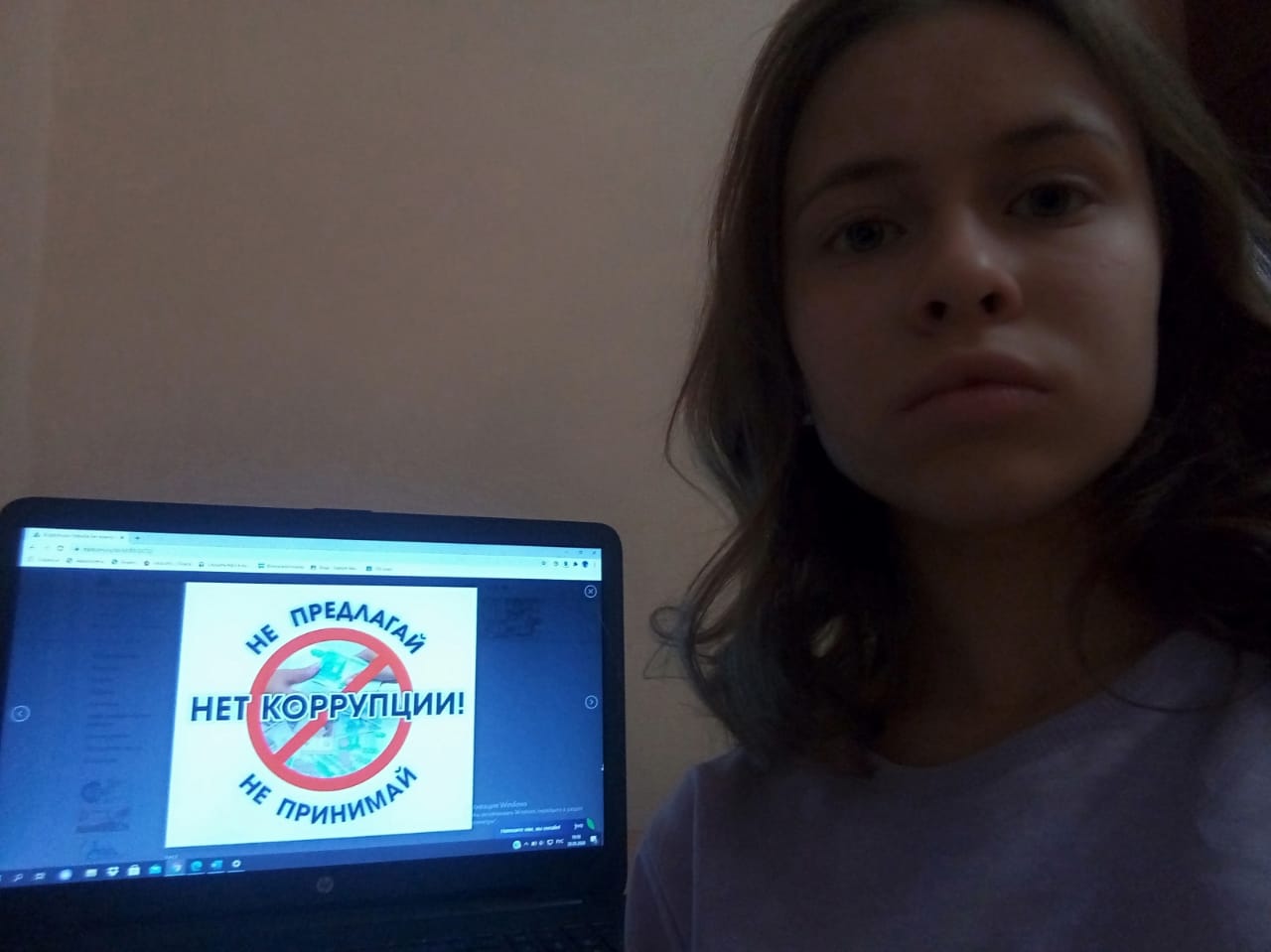 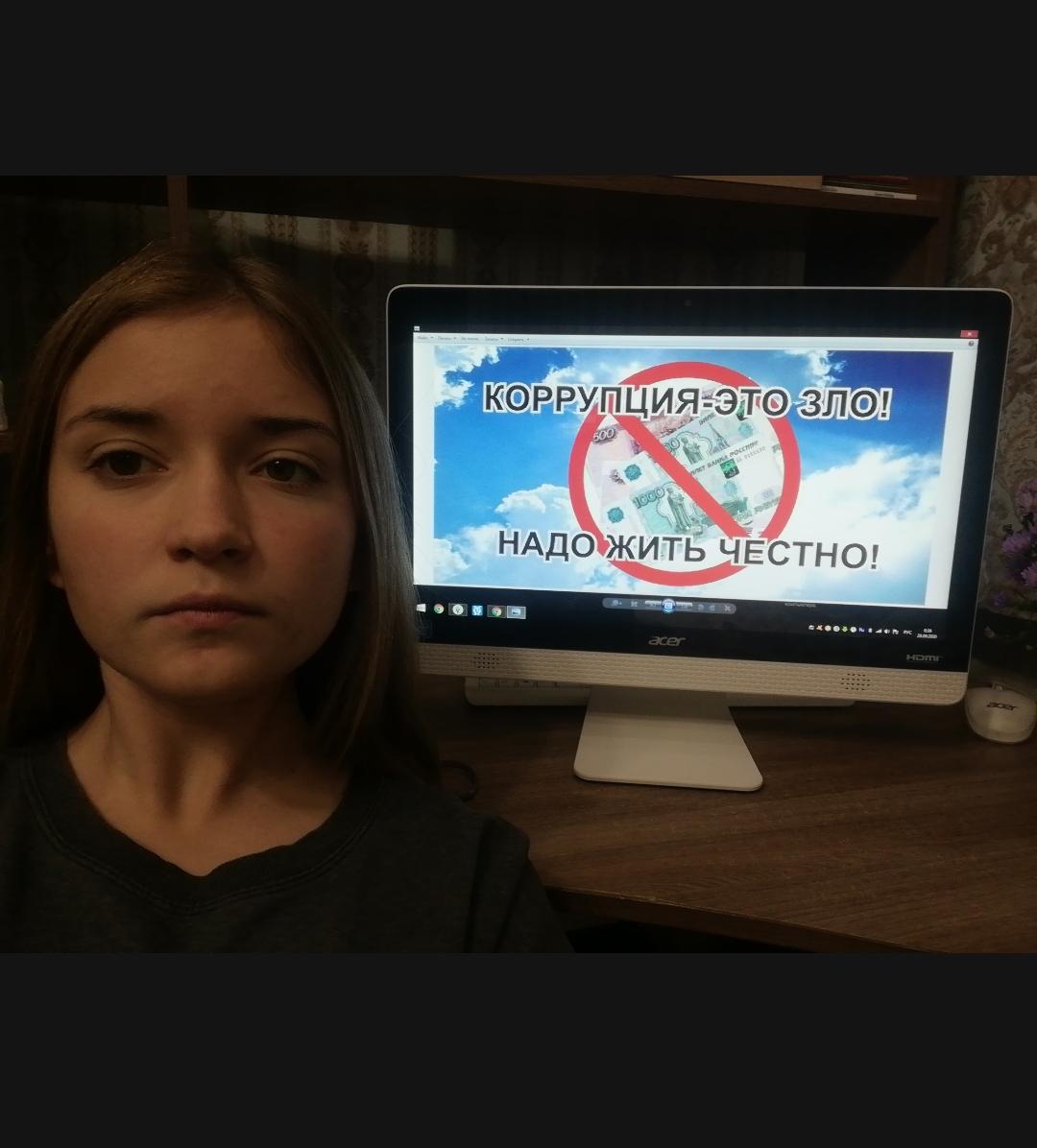 